Inequalities Examples and Practice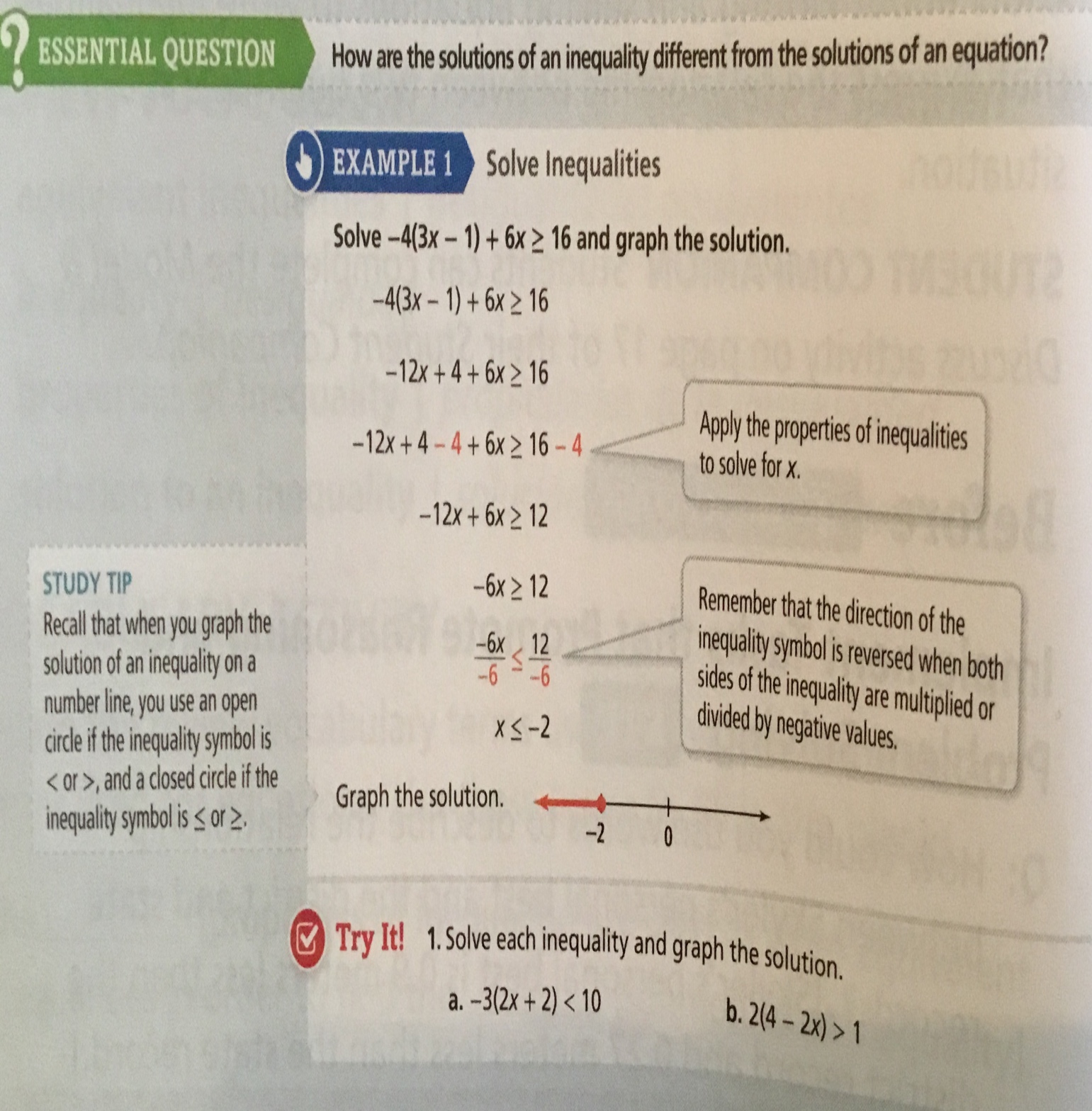 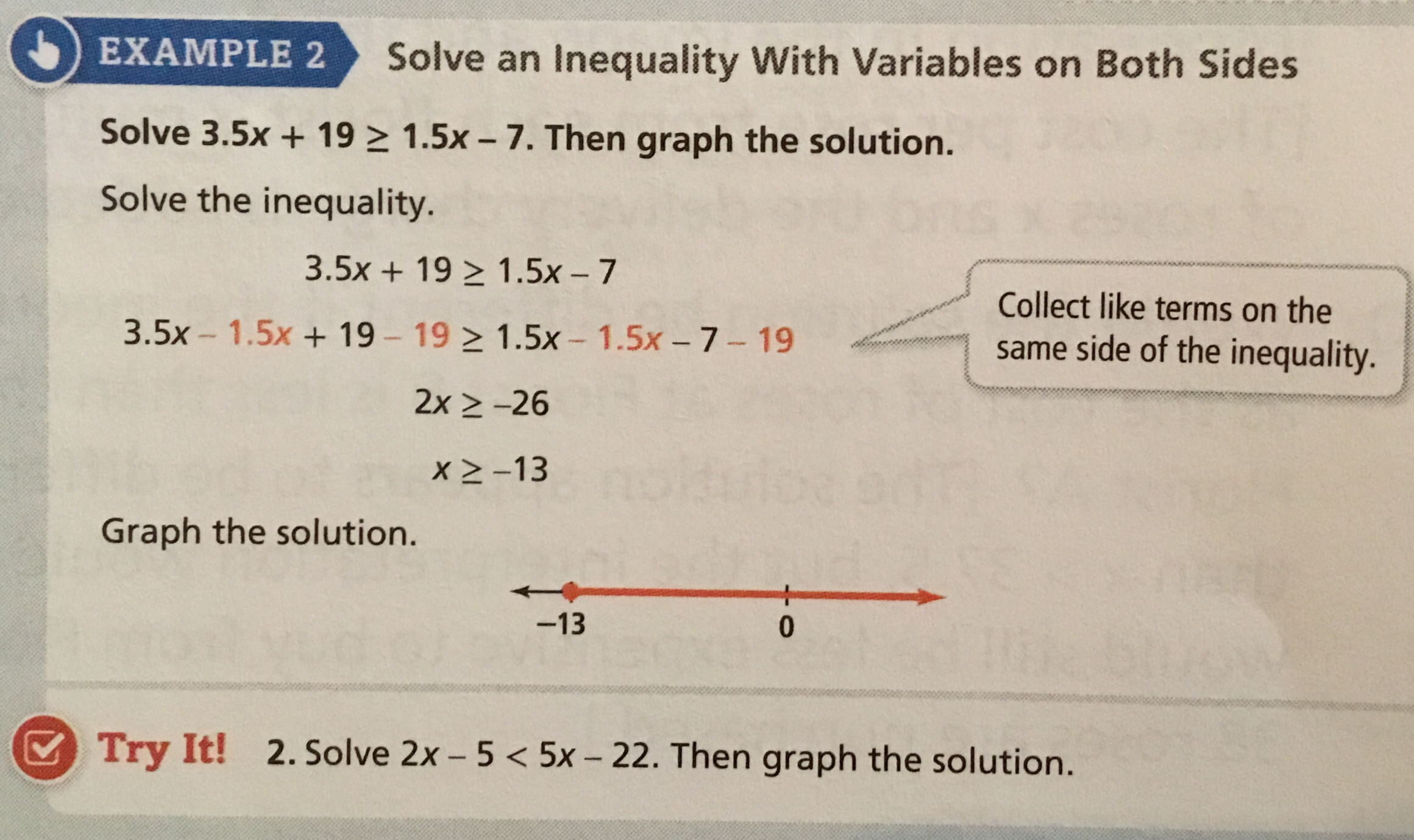 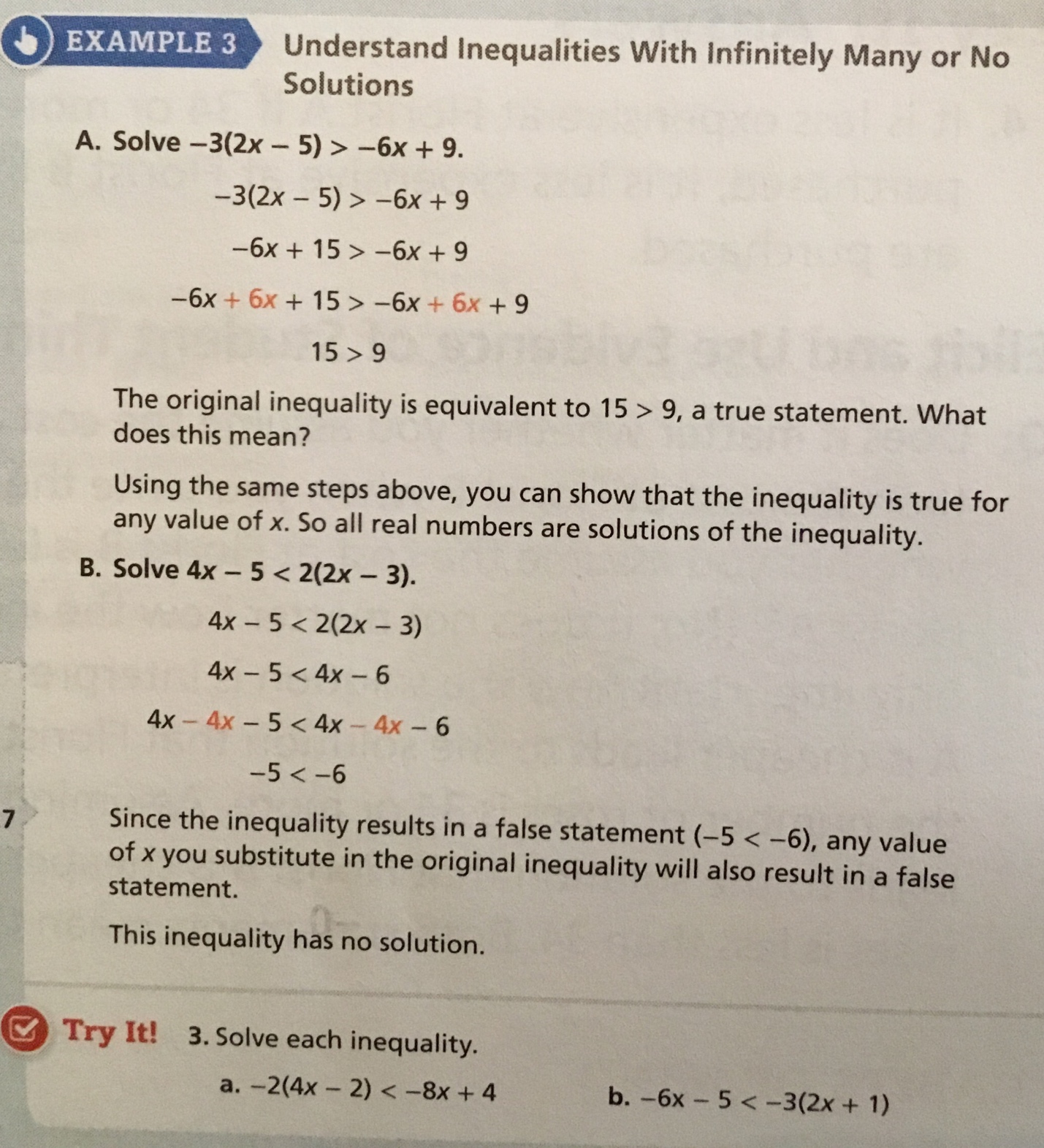 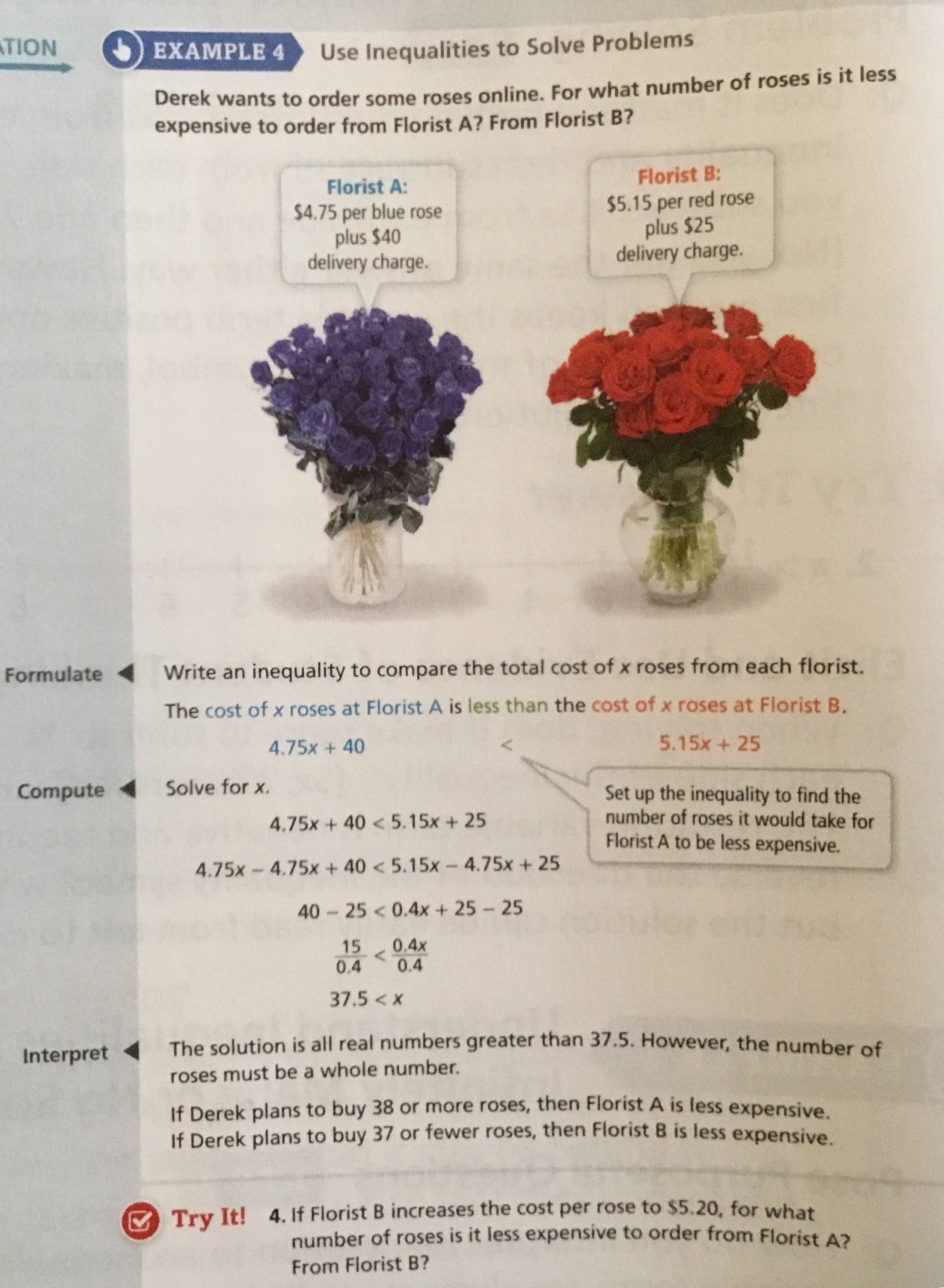 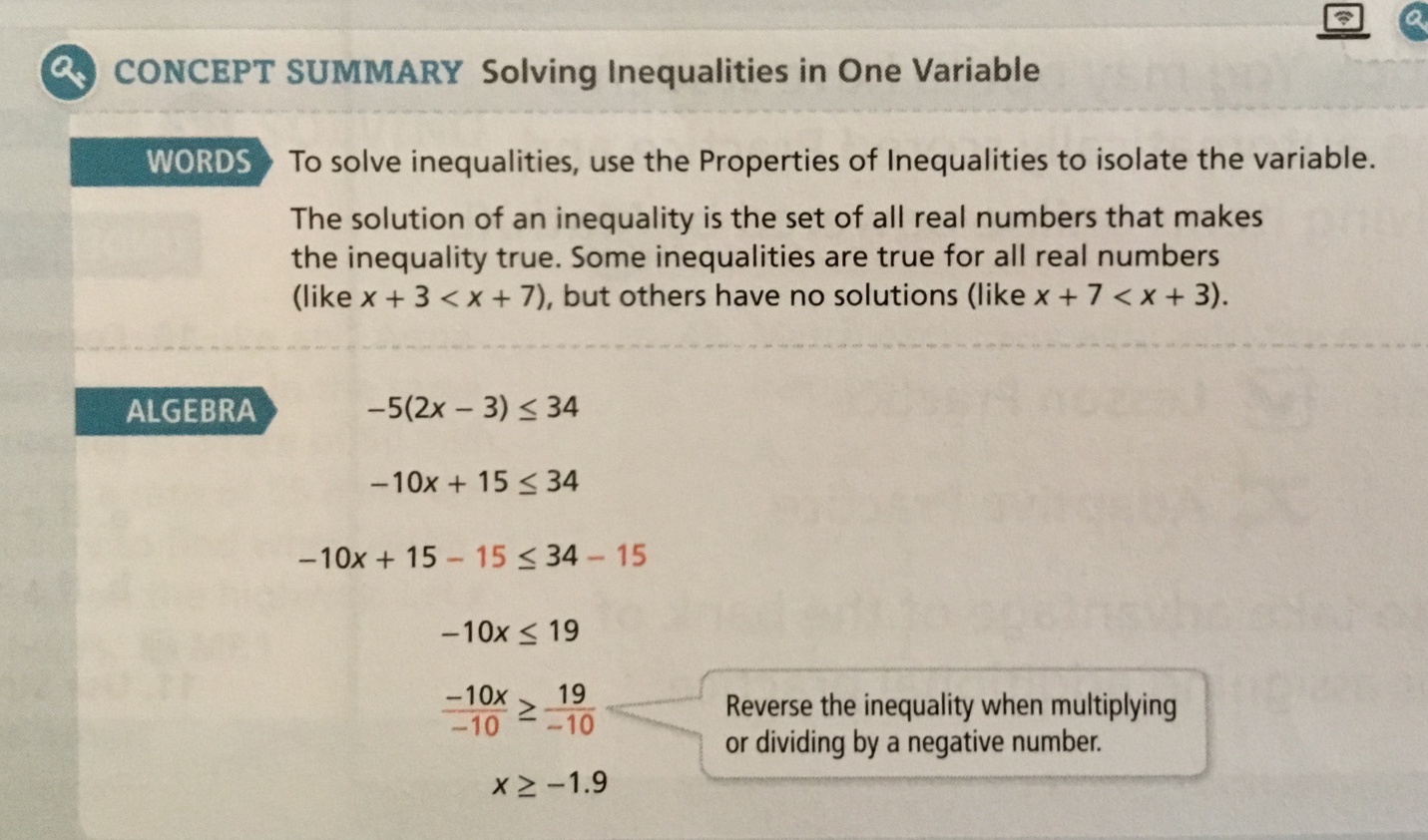 